REGULAMIN REKRUTACJI 
NA WYJAZD STUDYJNY DO PORTUGALII 
W TERMINIE 23-27.10.2022 R.Organizatorem wyjazdu jest LGD Stowarzyszenie Poleska Dolina Bugu (Lider Partnerstwa) z siedzibą w Okunince XIII-1, 22-200 Włodawa w partnerstwie z:Stowarzyszeniem LGD PROMENADA S 12 z siedzibą przy ul. Mickiewicza 3, 22-170 Rejowiec Fabryczny,Stowarzyszeniem LGD Dolina Giełczwi z siedzibą w Bystrzejowicach Drugich 15, 21-050 Piaski,Stowarzyszeniem LGD Ziemia Zamojska z siedzibą w Kornelówce 41, 22-424 Sitno.Wyjazd zorganizowanych jest w ramach projektu współpracy pod tytułem: „Dobre praktyki w zakresie turystyki”, współfinansowanego w ramach poddziałania 19.3 „Przygotowanie i realizacja działań w zakresie współpracy z lokalną grupą działania” objętego Programem Rozwoju Obszarów Wiejskich na lata 2014-2020.Tematem wyjazdu jest poznanie dobrych praktyk w zakresie rozwoju turystycznego obszarów wiejskich oraz zagospodarowania turystycznego obszarów wiejskich. Program wyjazdu przewiduje wizytacje projektów dotyczących zagospodarowania turystyczno-rekreacyjnego portugalskich obszarów wiejskich, ze szczególnym uwzględnieniem projektów realizowanych w ramach działania LEADER. Odbędą się spotkania z beneficjentami tych projektów oraz z przedstawicielami portugalskich LGD, podczas których uczestnicy będą mieli możliwość poznania genezy wizytowanych projektów, trudności w ich realizacji, a także stopnia spełniania założonych rezultatów.Termin wyjazdu: 23-27.10.2022 r.Uczestnikami wyjazdu są członkowie LGD oraz pracownicy Biur LGD wymienionych w pkt. 1, posiadający ważny co najmniej do dnia zakończenia wyjazdu dowód osobisty lub paszport (dokument fizyczny – nie elektroniczny).Łączna liczba uczestników wyjazdu to 32 osoby, w tym 8 osób z grona Stowarzyszenia „Poleska Dolina Bugu”.Zasady rekrutacji: Zawiadomienie o rozpoczęciu rekrutacji zostanie przekazane Członkom Stowarzyszenia Poleska Dolina Bugu za pośrednictwem strony internetowej Stowarzyszenia www.dolina-bugu.pl w najwcześniejszym możliwym terminie.Zawiadomienie o rekrutacji zawiera: regulamin rekrutacji, formularz zgłoszeniowy, sposób i termin nadsyłania zgłoszeń.Sposób składania zgłoszeń: zgłoszenia dokonuje się poprzez wypełnienie i złożenie formularza zgłoszeniowego, stanowiącego zał. nr 1 do Regulaminu rekrutacji. Zgłoszenie składa się poprzez przesłanie skanu wypełnionego i podpisanego formularza na adres poczty elektronicznej Stowarzyszenia: poleskadolinabugu@poczta.fm lub poprzez złożenie formularza w postaci papierowej do siedziby Biura Stowarzyszenia: Okuninka XIII-1, 22-200 Włodawa (rejestracja wg daty i godziny wpływu).Termin składania zgłoszeń: 29.09.2022 r. godz. 15:00.Zasady kwalifikacji: o zakwalifikowaniu do udziału w wyjeździe decyduje kolejność zgłoszeń – data i godzina wpływu zgłoszenia na adres poczty elektronicznej lub bezpośrednio do Biura LGD. Priorytetowo będą traktowane zgłoszenia od Członków Zarządu i pracowników Biura LGD, zgodnie z założeniami projektu. W przypadku niezapełnienia listy uczestników w ramach dostępnego limitu miejsc, ogłoszona zostanie rekrutacja uzupełniająca spośród Członków Stowarzyszenia. W przypadku zebrania zgłoszeń ponad limit miejsc, zgłoszenia nadmiarowe utworzą listę rezerwową – według kolejności zgłoszeń.W przypadku wystąpienia okoliczności uniemożliwiających udział w wyjeździe  uczestnik zobowiązany jest do poinformowania o tym fakcie organizatora wyjazdu - Stowarzyszenia Poleska Dolina Bugu - drogą telefoniczną (tel. 732-821-113) lub e-mailową (poleskadolinabugu@poczta.fm) najpóźniej do dnia 03.10.2022 r. W przypadku rezygnacji z uczestnictwa w wyjeździe w terminie późniejszym niż 06.10.2022 r. uczestnik zostanie zobowiązany do pokrycia wszystkich powstałych w wyniku rezygnacji kosztów.Uczestnicy wyjazdu zobowiązują się do stawienia się w dniu wyjazdu w wyznaczonym przez Organizatora miejscu we Włodawie, w celu wspólnego przejazdu z Włodawy do miejsca wspólnej zbiórki w Lublinie, skąd autokarem uczestnicy zostaną przetransportowani na lotnisko w Nowym Dworze Mazowieckim (Warszawa-Modlin).Środki transportu to bus (Włodawa-Lublin), autokar (transfer z/na lotnisko oraz w Portugalii), samolot (Polska-Portugalia).Udział w wizycie jest bez kosztowy dla jej uczestników – wszystkie koszty współfinansowane są z Programu, o którym mowa w pkt. 3.Organizatorzy zapewniają każdemu uczestnikowi wyjazdu: transport, w tym jeden bagaż rejestrowany i jeden podręczny, pełne wyżywienie, noclegi, realizację programu wyjazdu, ubezpieczenie od następstw nieszczęśliwych wypadków (NNW), pokrycie kosztów leczenia (KL) oraz ubezpieczenie bagażu.Szczegółowe informacje praktyczne związane z udziałem w wyjeździe zostaną przekazane uczestnikom po zebraniu grupy.Załączniki:Formularz zgłoszeniowyOkuninka, 22.09.2022 r.                                                                   Magdalena Oniszczuk                                                                                                                       Prezes Zarządu                                                                                                    Stowarzyszenia „Poleska Dolina Bugu”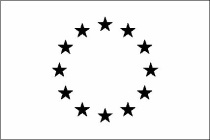 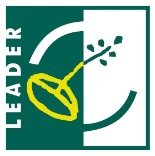 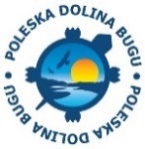 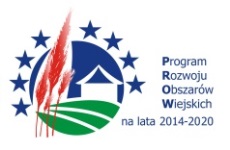 „Europejski Fundusz Rolny na rzecz Rozwoju Obszarów Wiejskich: Europa inwestująca w obszary wiejskie”. 
Projekt współfinansowany ze środków Unii Europejskiej w ramach Poddziałania 19.3 „Przygotowanie i realizacja działań w zakresie współpracy z lokalną grupą działania” objętego Programem Rozwoju Obszarów Wiejskich na lata 2014-2020.„Europejski Fundusz Rolny na rzecz Rozwoju Obszarów Wiejskich: Europa inwestująca w obszary wiejskie”. 
Projekt współfinansowany ze środków Unii Europejskiej w ramach Poddziałania 19.3 „Przygotowanie i realizacja działań w zakresie współpracy z lokalną grupą działania” objętego Programem Rozwoju Obszarów Wiejskich na lata 2014-2020.„Europejski Fundusz Rolny na rzecz Rozwoju Obszarów Wiejskich: Europa inwestująca w obszary wiejskie”. 
Projekt współfinansowany ze środków Unii Europejskiej w ramach Poddziałania 19.3 „Przygotowanie i realizacja działań w zakresie współpracy z lokalną grupą działania” objętego Programem Rozwoju Obszarów Wiejskich na lata 2014-2020.„Europejski Fundusz Rolny na rzecz Rozwoju Obszarów Wiejskich: Europa inwestująca w obszary wiejskie”. 
Projekt współfinansowany ze środków Unii Europejskiej w ramach Poddziałania 19.3 „Przygotowanie i realizacja działań w zakresie współpracy z lokalną grupą działania” objętego Programem Rozwoju Obszarów Wiejskich na lata 2014-2020.